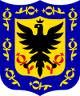 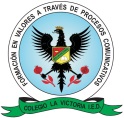 Norma Ramírez CárdenasMaestra de Ciencias Naturalesnorma.ramirez@cedlavictoria.edu.coLECTURAS ENCUENTROS VIRTUALES PRIMER PERIODOPropósito: Con el animo de mejorar los espacios virtuales y fortalecer el aprendizaje autónomo, las competencias lectoras de los estudiantes se realizaron las siguientes lecturas colectivas.Realice cada una de las lecturas desarrolladas en los encuentros virtuales y enviadas via correo.Plasme mediante un dibujo y una reflexión los aspectos que mas le llamaron la atención o la idea principal de cada lectura.fotografié o escaneé su dibujo y envíelo vía correo como evidencia de su aprendizajePRIMERA LECTURA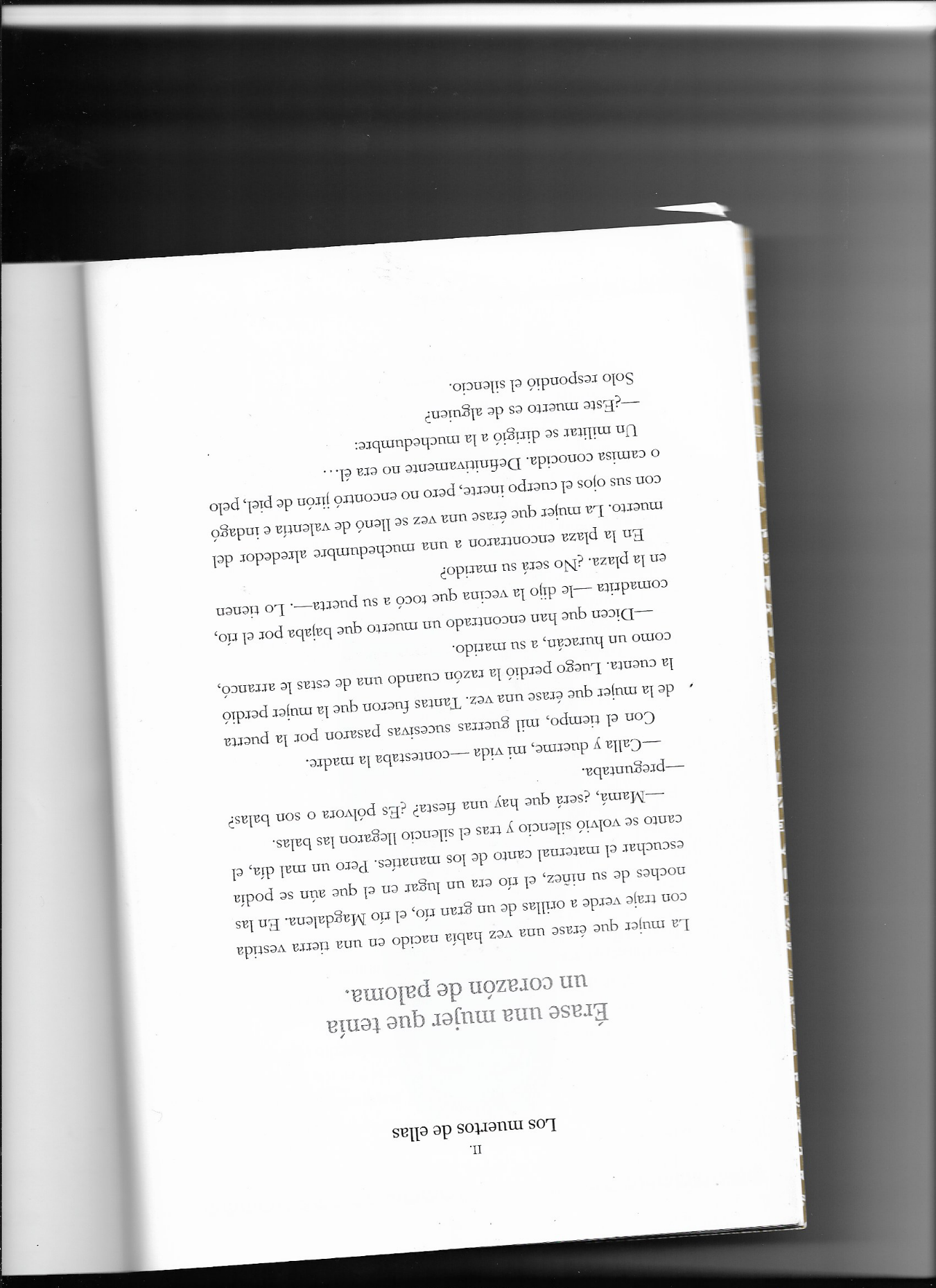 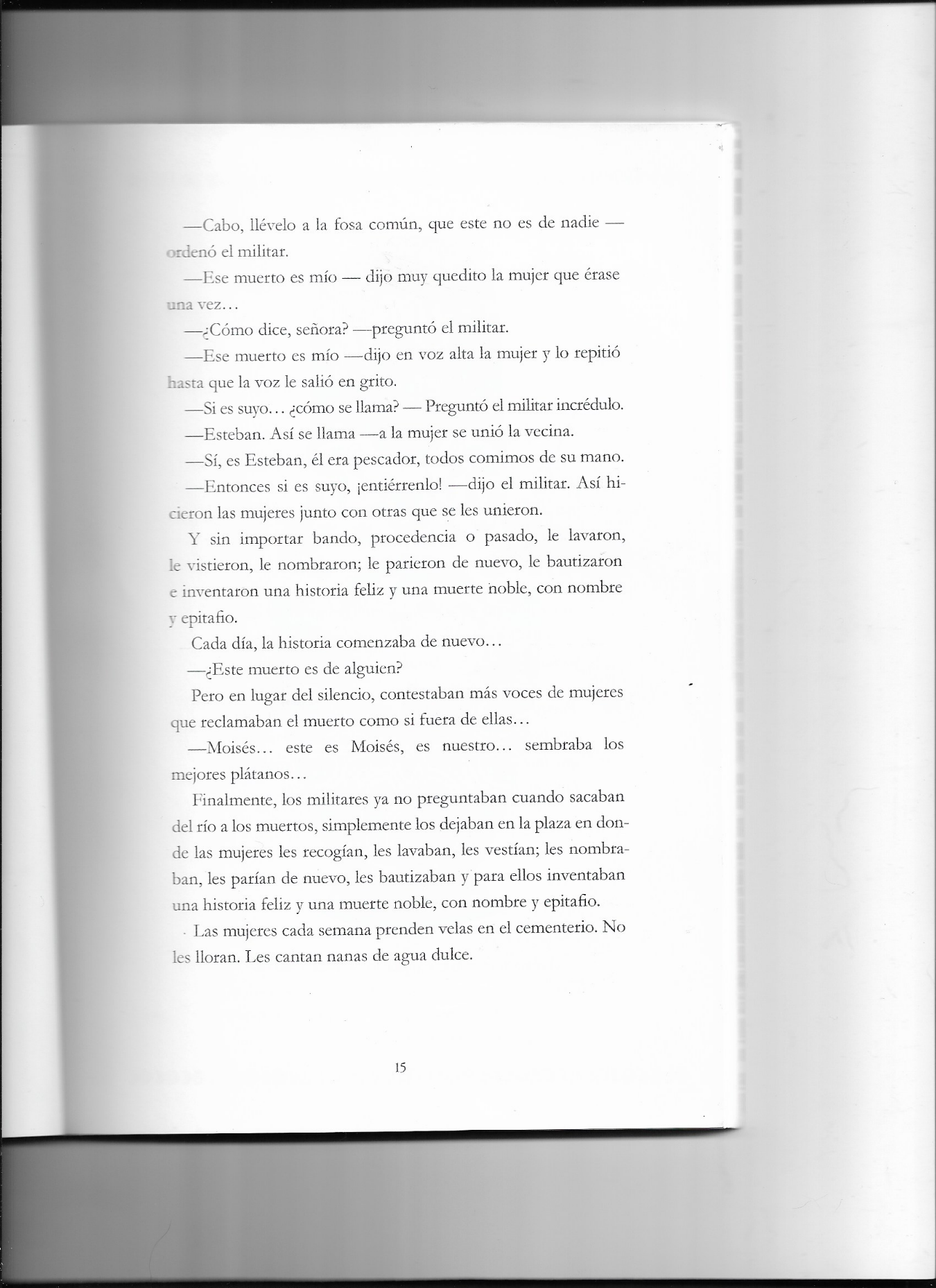 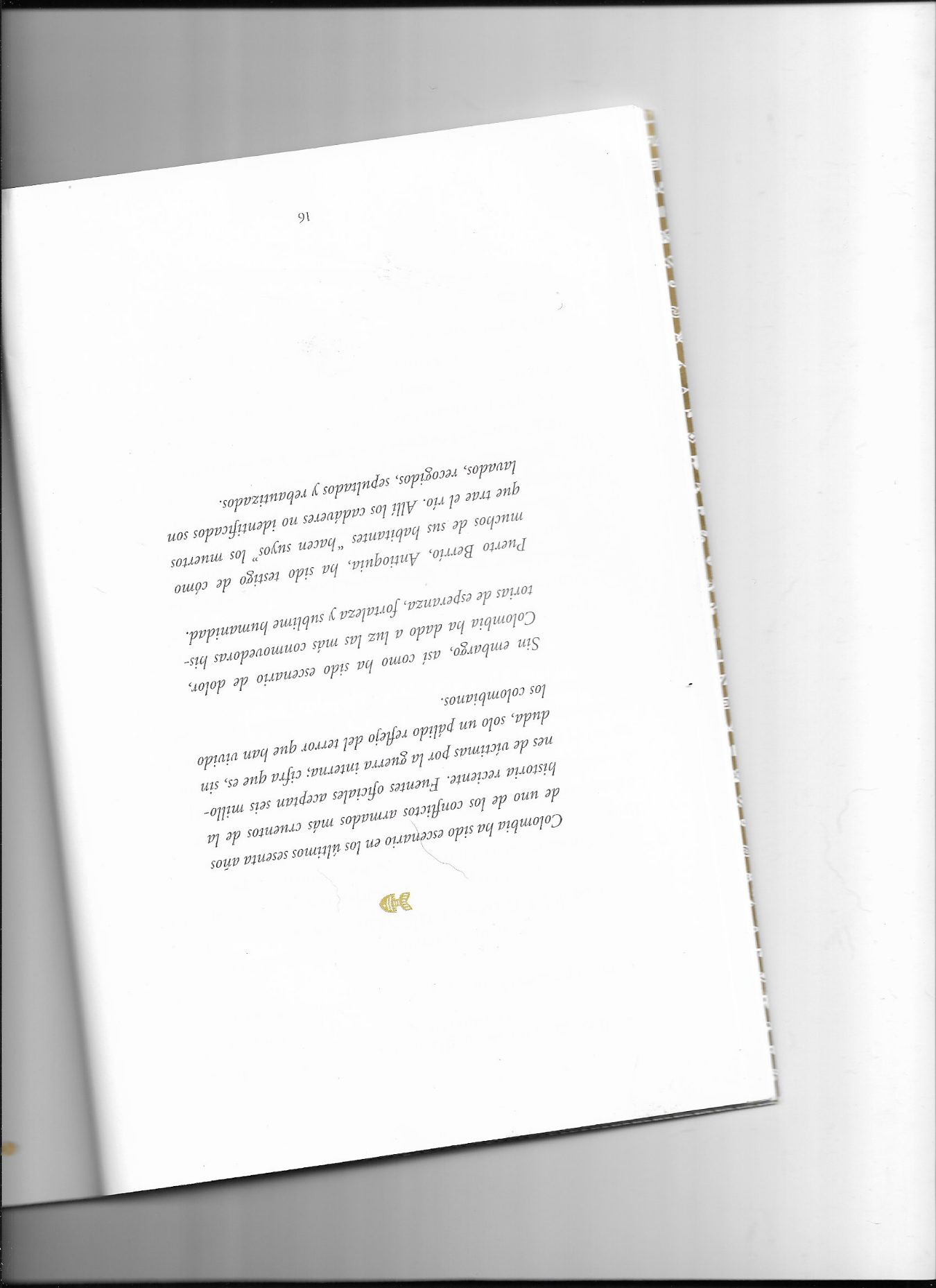 SEGUNDA LECTURA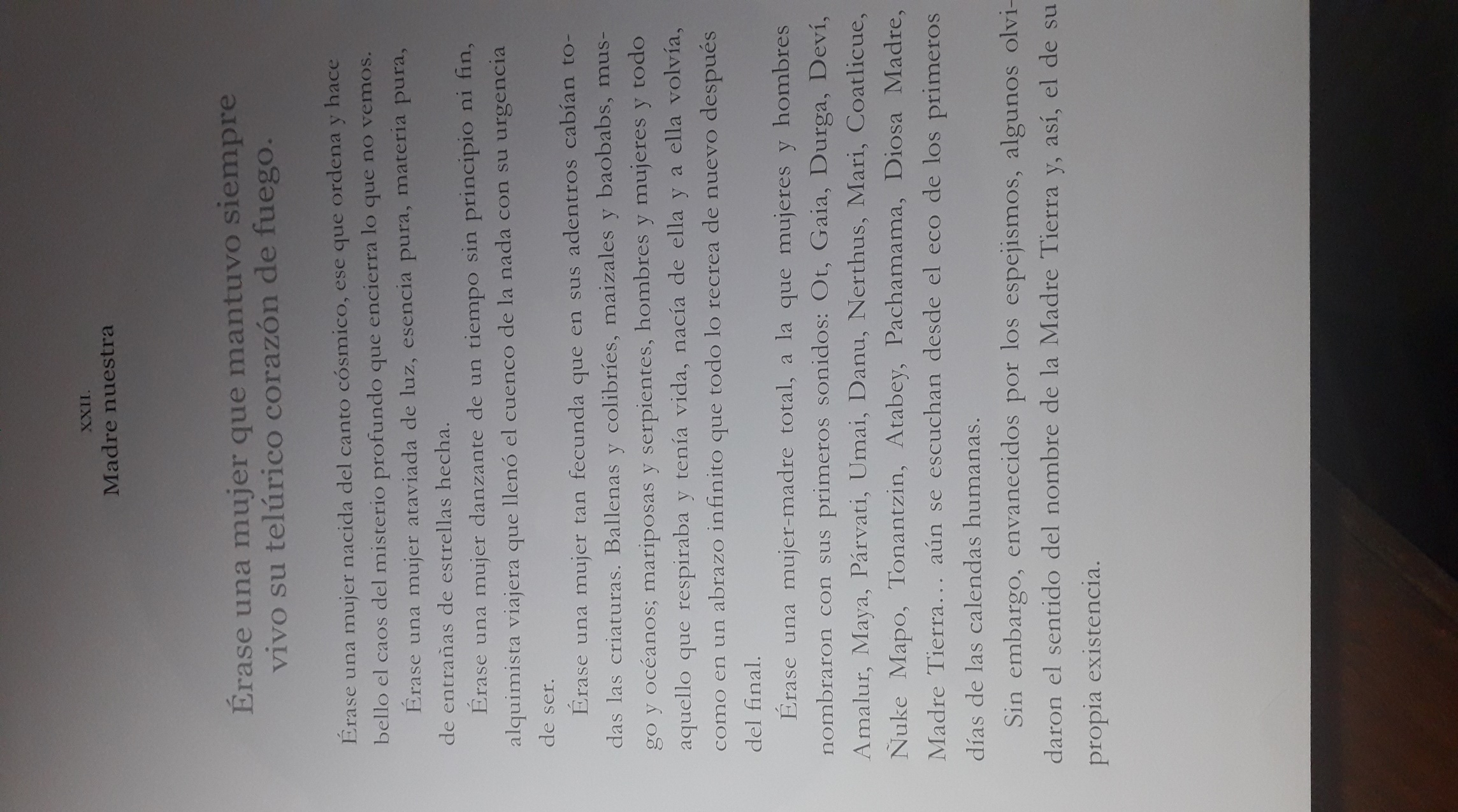 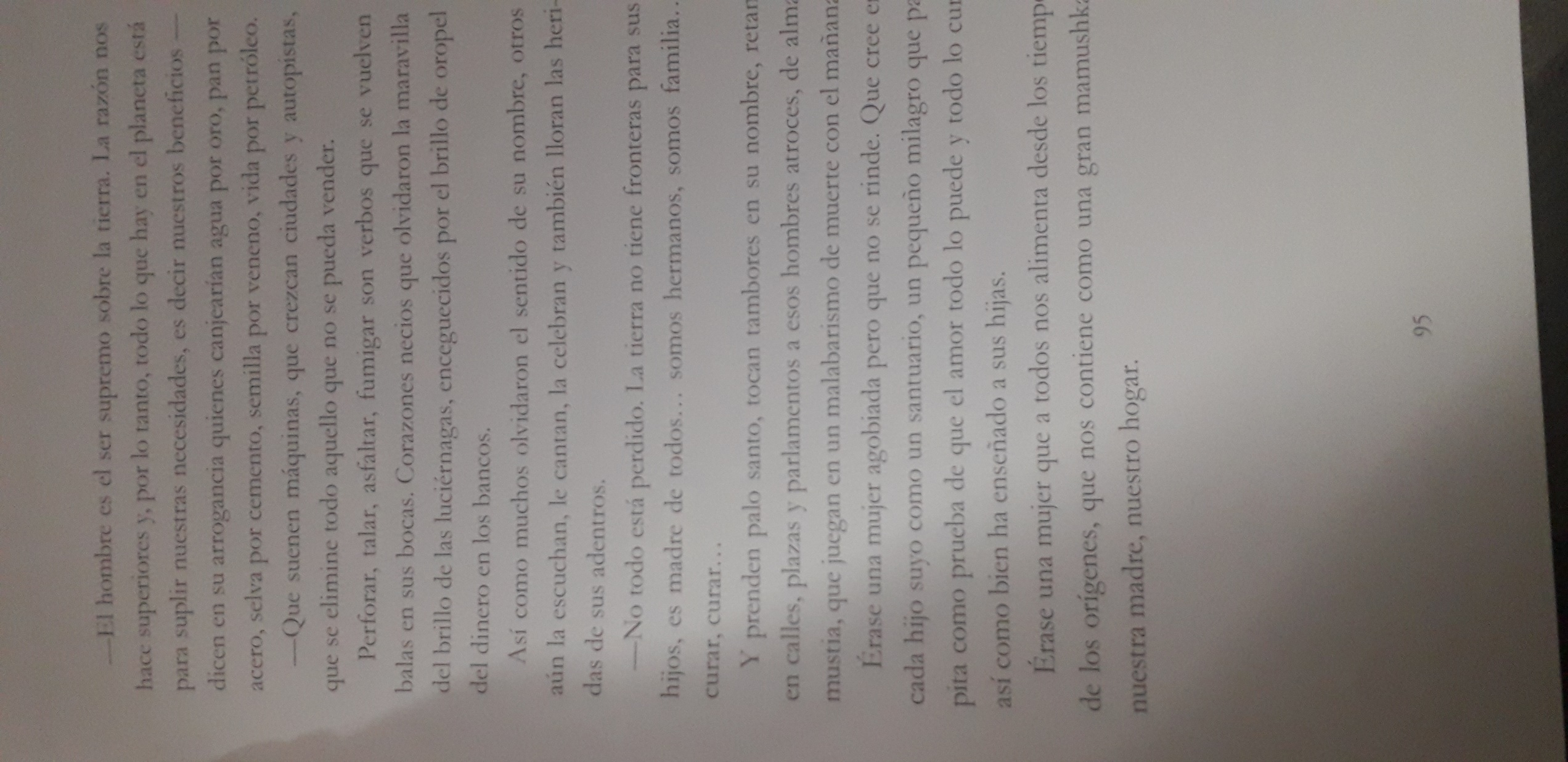 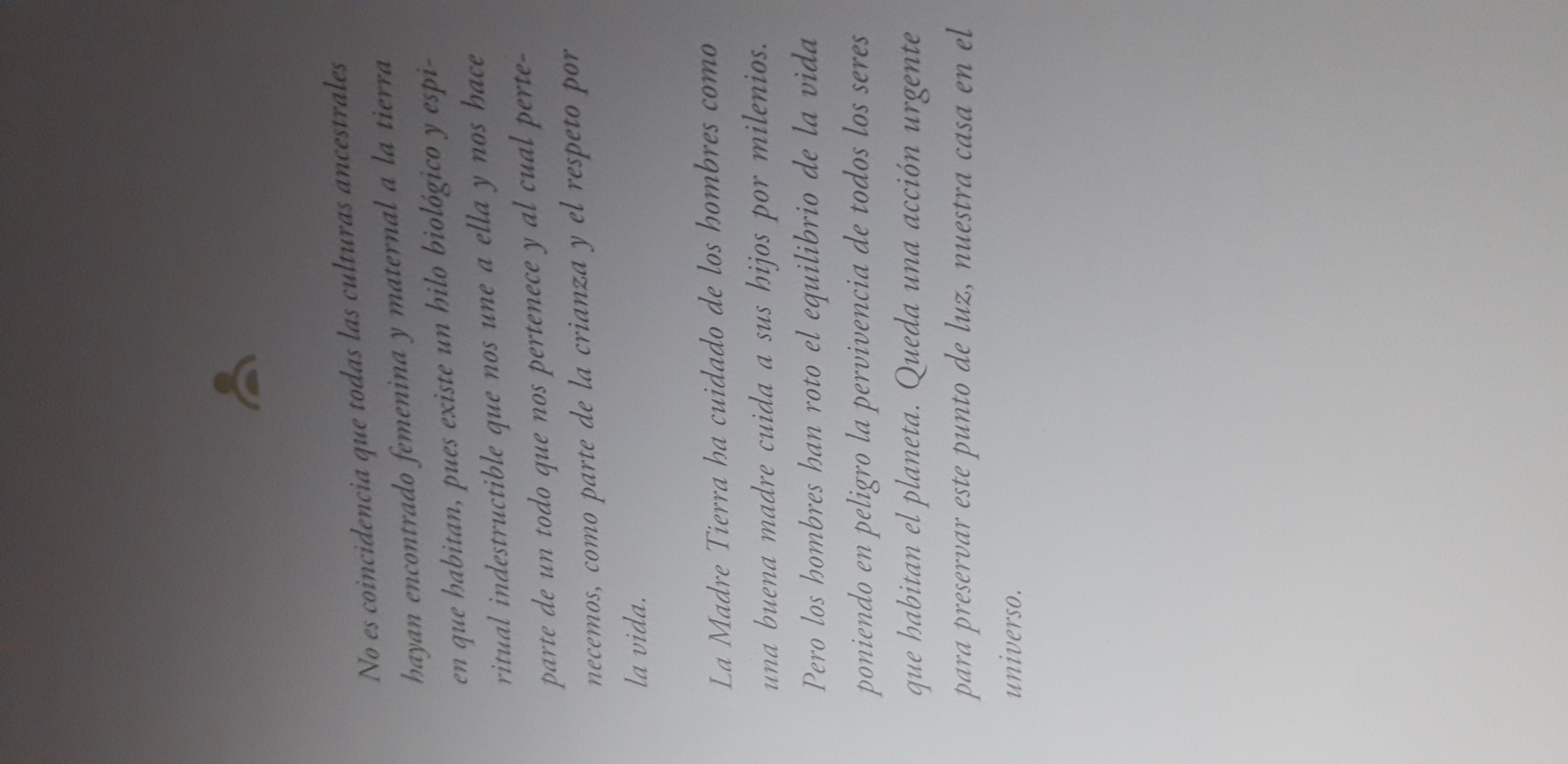 TERCERA LECTURA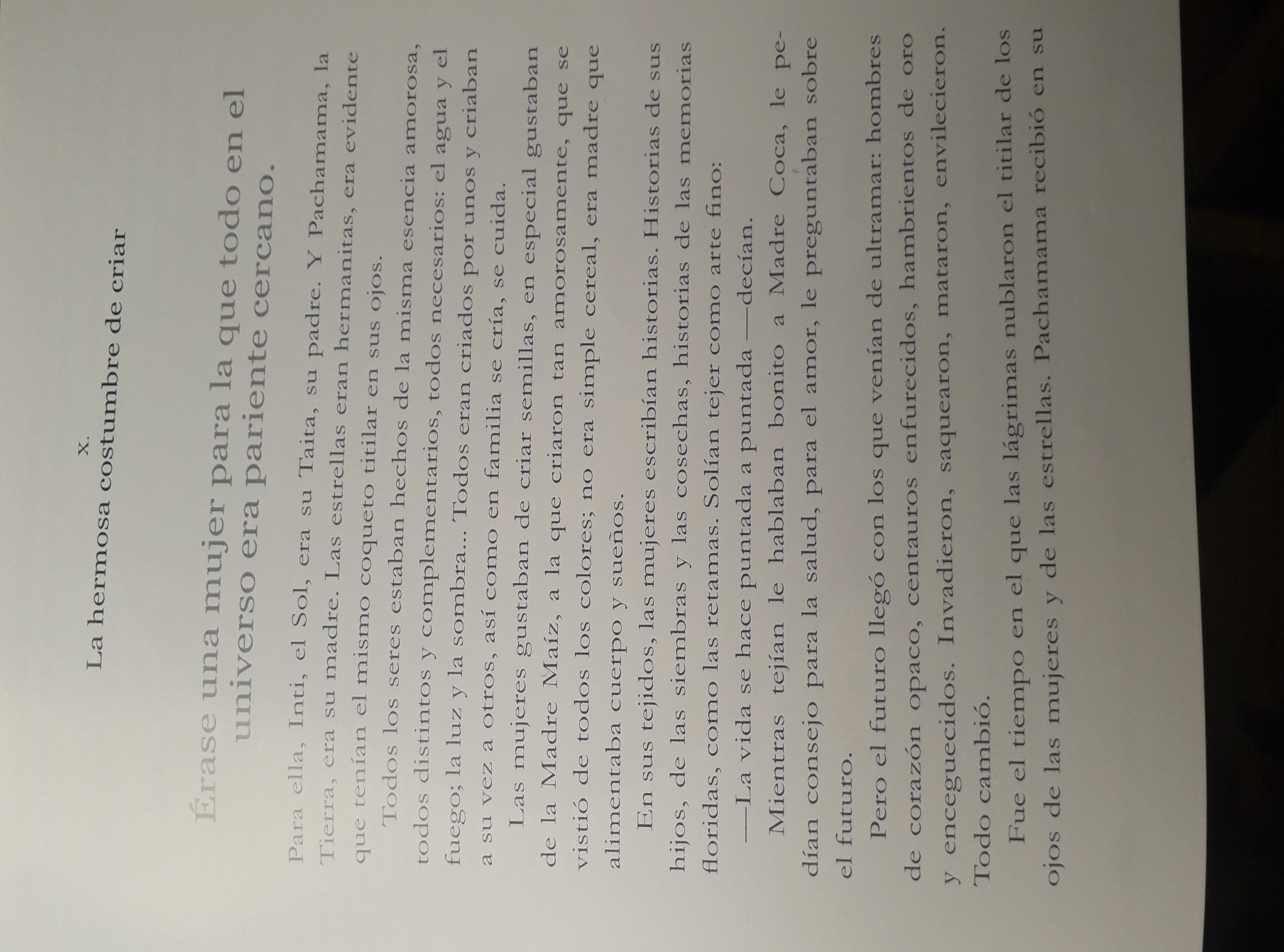 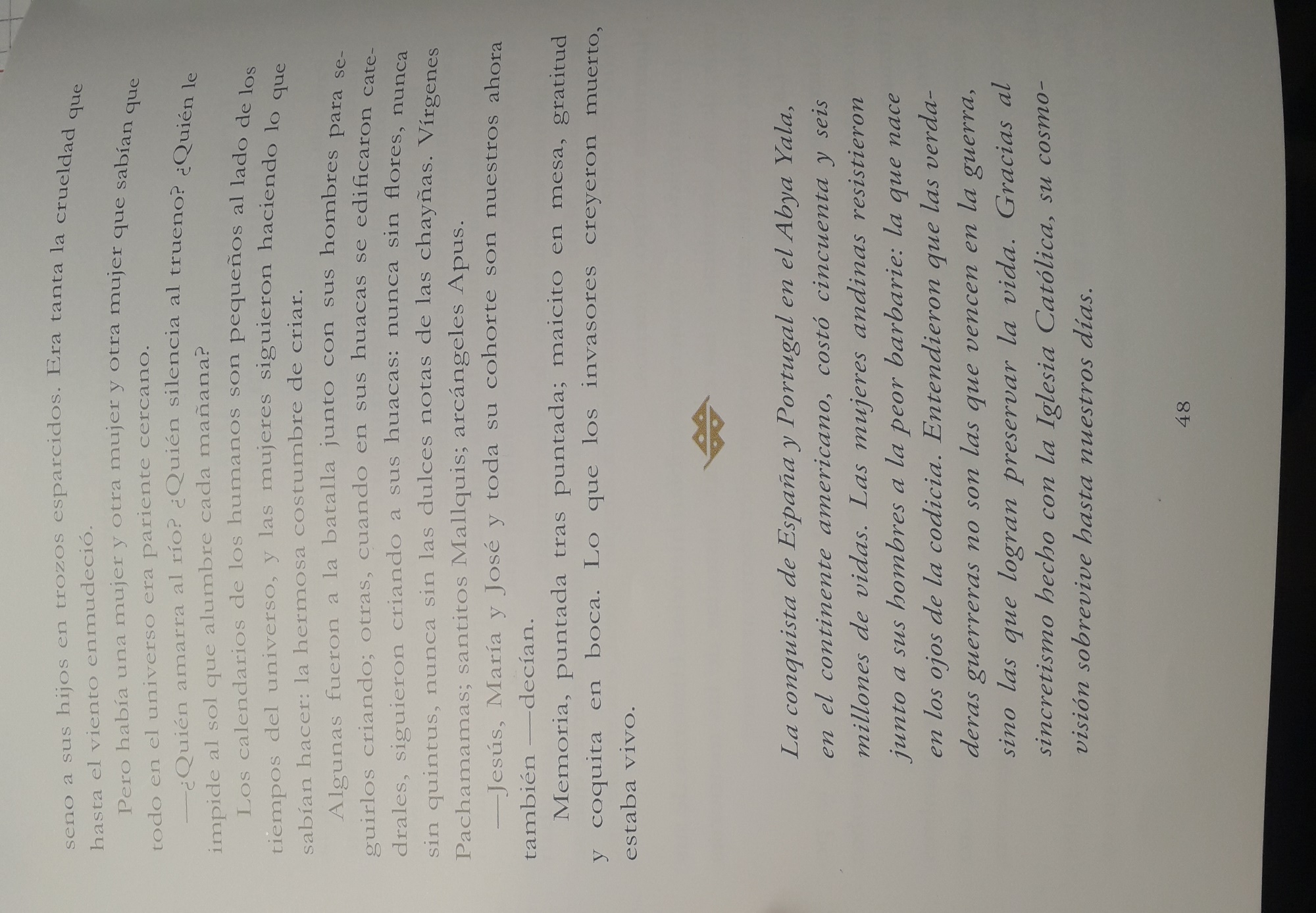 CUARTA LECTURAMITO GUÁMBIANOSPrimero estaba la tierra y eran las lagunas grandes, la mayor parte de todas las lagunasse llamaba Nupisu, Piendamo, y se encontraba en el centro de la sabana del páramo,como una Matriz, como un corazón; era Napirripu, que es un hueco muy profundo, el aguaes vida, primero era el agua y la tierra, el agua no es buena ni es mala, de ella resultancosas buenas y cosas malas, allá en las alturas era el agua, lluvia intensamente, conaguaceros y tempestades, los ríos venían grandes, con inmensos derrumbes quearrastraban las montañas y traían piedras como casas. Venían grandes creciente einundaciones, esta era el agua malaEn este tiempo, estas profundas quaicadas (abertura entre dos montañas) y estas peñasno eran así; todo era pura montaña, pero esos ríos a hicieron cuando corrieron hastaformar el mar, el agua es vida nacen en las cabeceras y baja en los ríos hasta el mar y sedevuelve, pero no por los mismos ríos si no por el aire, por las nubes, sube por lasguaicadas y, por los filos de las montañas, alcanza hasta el páramo, hasta la sabanas ycae otra vez como la lluvia, cae el agua que es buena y es mala. Allá arriba, como la tierray el agua, estaba él – allá, el pishimisak y el kallim.El mismo pishimisak, a la vez masculino y femenino que también ha existido desdesiempre, todo blanco, todo bueno, todo fresco, del agua nació el kosrompoto, el arcoírisque iluminaba todo con su luz; allí brillaba y el pishimisak lo veía alumbrar. Dieron muchosfrutos, dieron mucha vida, el agua estaba arriba en el páramo y abajo. Donde no había elagua se secaban las plantas, se caían las flores, morían loa animales. Cuando bajo elagua todo creció y floreció, retoño toda la hierba y hubo alimento aquí abajo. Era el aguabuena.Antes en las sabanas del páramo, el pishimisak tenía todas las comida, todos losalimentos, el – ella era el dueño de todo, ya estaba allí cuando se produjeron losderrumbes que arrastraron las gigantescas piedras y formaron las guaicadas, pero hubootros derrumbes. A veces el agua no nacía en las lagunas para correr hacía el mar, si noque se filtraba en la tierra, la removía, la aflojaba y entonces caían los derrumbes, esto sedesprendieron desde mucho siglo delante, dejando grandes heridas en las montañas. Deello salieron los humanos que eran la raíz de los nativo, al derrumbe le decían pirran uno,es decir, parir el agua.A los humanos que allí nacieron los nombraron los Pishua. Los pishua vinieron en losderrumbes, llegaron en las crecientes de los ríos. Venían arrastrándose y golpeando lasgrandes piedras por debajo del agua, y encima de ella venia el barro, la tierra. Luego elagua sucia; en la superficie venia la palizada, las ramas, las hojas, los árboles arrancadosy, encima de todo venían los niños chumbados. Los primeros humanos nacieron del agua,venidos en los shua, en los restos de vegetación que arrastra la creciente, son nativos deaquí de siglos y siglos.En donde salía el derrumbe en la gran herida de la tierra, quedaba olor a sangre, es lasangre regad por la naturaleza, así como una mujer riega la sangre al dar a luz a un niño.Los pishua no eran otra gentes, eran los mismos guámbianos, gigantes muy sabios quecomían salde aquí de nuestro propio salado, y no eran bautizados. Ellos ocuparon todonuestro territorio, ellos construyeron todo nuestro Napirau, antes de llegar los españoles.Era grande nuestra tierra y muy rica. En ella teníamos mina de minerales muy valiosascomo el oro que se encontraba en Chisquio, en San José y en corrales, también recursosque sabíamos utilizar con nuestro trabajo para vivir bien.QUINTA LECTURA MITO WAYUUAl principio solo vivía Mareiwa, allí arriba muy lejos cerquita de kar (sol) y al lado de kachi(luna) también vivía con ellos juya (lluvia) y aquí abajo estaba Mma (tierra) muy sola.El sol kar tenía una hija llamada Warattui (Claridad), y al Wna Kashi tenía otra hijallamada Pluushi (oscuridad), un día juya empezó a caminar y se encontró a Mma. Juyase enamoró de la tierra Mma ella y con su alegre canto y se formó un juka (rayo) quepenetro a Mma y broto de ella una Ama Kasutai (caballo blanco), que se convirtió en AliJuna y fue el padre de todos los Ali Juna blanco.La tierra Mma quería más hijos y entonces Juya siguió cantando y muchos rayos cayerony Mma pario un Wunu Lia (las plantas) que brotaban en su vientre y tenían muchasformas y tamaños. Pero todas eran quietas y no se movían.Mma seguía triste porque ella quería hijos que caminaran y se movieran, y fueran de unlugar a otro.Maleiwa no quería ver triste a Mma, por eso vino a Wotka Sairu, aquí en la alta guajira ytomo Pootchi (barro) “ustedes serán loa Wayuu (los hombres) hablaron y caminaron portodas partes esta tierra será suya” seguía haciendo figuras, pero a ellos les dijo: a ustedesno las dejo hablar, ustedes serán Muruulu (los animales) los hizo de diferentes tamaños yformas, unos grandes y unos pequeños, unos con cuatro patas y otros con dos a unos lesdio brazos para volar, a otros les dejo aquí caminando. Maleiwa es el Julaulashi (jefe uautoridad superior) les ordeno a los Wayuu que no podían pelearse, que tenían que viviren paz y respetarse.“no puedes matar a ningún Wayuu, porque será vengado y pagara todo tu familia, noderrames sangra porque en ella está la vida, por eso cuando la derrames cóbrala. Nocojas lo ajeno, no es tuyo, si lo haces tendrá que pagar tres veces más el daño hecho”Esas son las ordenes de Maleiwa y nosotros la respetamos y la cumplimos todo lo hanhecho, nuestros antepasados y nosotros ahora.Así vivieron mucho tiempo los Wayuu, hasta que un día dejaron de cumplir las órdenes deMaleiwa, a él no le gusto y mando la lluvia juya para que los castigaras, Juya no queríacastigar a los Wayuu y se puso a llorar, lloro y lloro mucho durante muchos días, hastaque la tierra Mma se llenó y no quedo donde vivir, pero un wayuu que si cumplía las leyessupo por un sueño lo que iba a pasar, entonces preparo una canoa de Ipa (piedra), y enella metió animales, semillas de plantas, a sus mujeres e hijos y cerro bien, y el llanto dela lluvia Juya hizo que la canoa subiera.Un día la lluvia Juya ya no quería más lágrimas y dejo de llorar. Entonces la tierra Mma secomió el dolor hasta que se secó y se quedó sin nada, no había plantas ni animales, nigente ni nada.Cuando el Wayuu sintió que la cano Ipa ya no se movía abrió y salió con su gente yanimales y empezó a caminar y como todo estaba blandito al caminar dejaba su huella, lacanoa Ipa era muy pesada y también dejo huella, que todavía se ven. Con el tiempo estase partió en dos pedazos; una parte quedo aquí en Aun Wapa, y la otra allá al otro ladoseparado por una montaña.